                             Knowledge Organiser 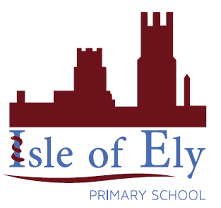                     Year 2 - Autumn Term A                       Geography  – Spatial Sense: The School Site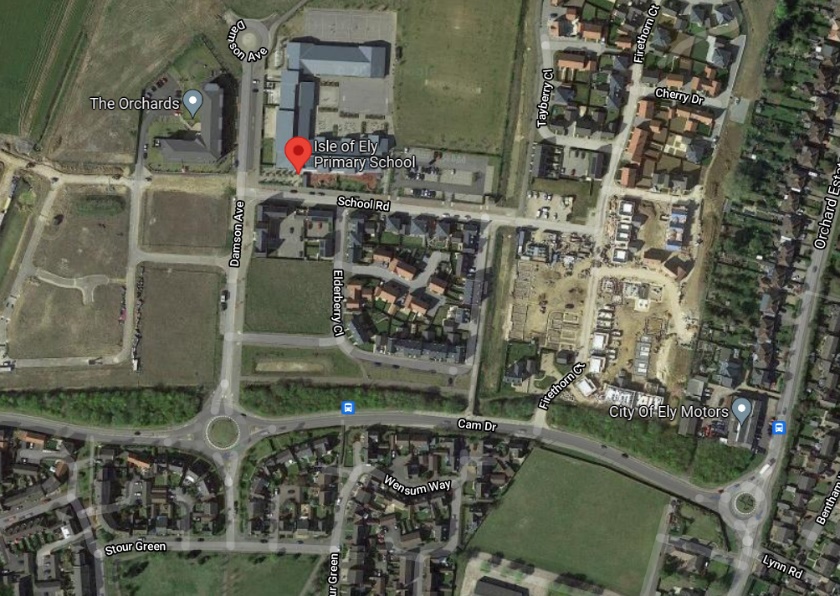 We will be looking at various maps and aerial photographs of the school site. The images below are taken from Google Maps and are two of the sources we will use in class. 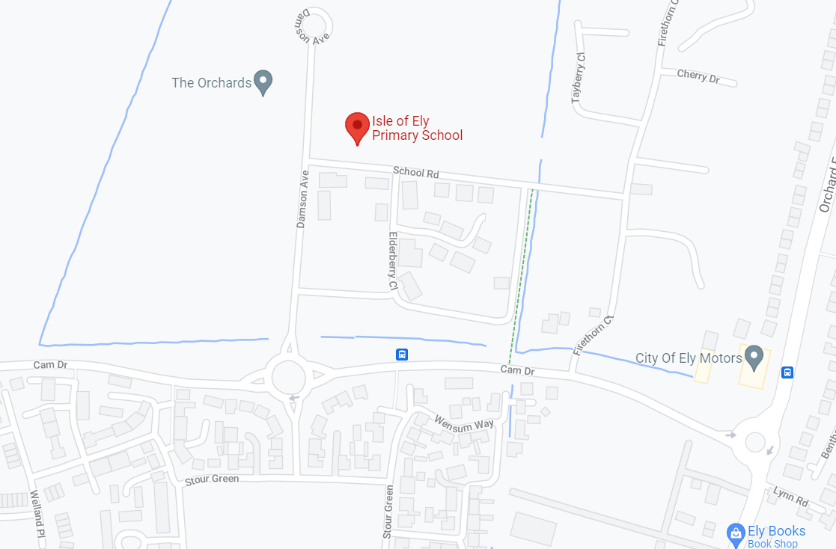 Vocabulary Vocabulary MapA map is a drawing of a particular area showing its main features as they would appear if you looked at them from above. Maps may include labels and symbols that give us more information.Aerial photographAerial photographs are photographs taken by planes or satellites.SiteAn area of ground used for a particular purpose.  BoundaryA line which marks the limits of an area; a dividing line.Neighboring landThe land/area next to a piece of land. VegetationPlants considered collectively, especially those found in a particular area or habitat.RouteA way to travel. 